Curriculum Vitae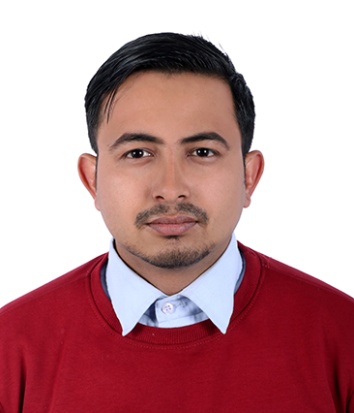 Name: Niroj BhattaraiMarital Status: UnmarriedAddress:  Temporary: Dhankuta-7, Dhankuta                      Permanent: Sundarharaicha-11, Morang        Phone no: Mobile- 00977-9843693006Email id: bhattarai482@gmail.comDate of Birth: 13-07-1994 / 29-03-2051Profile Summary:Worked as an online translator for various agencies since 2015.Currently working as a dental officer in District Hospital, DhankutaStudied Bachelor of Dental Surgery in full scholarship provided by Ministry of Education, Government of Nepal.Highest scorer among all Kathmandu University Colleges- BDS program (2014 Batch)Completed one year compulsory internship at Kathmandu Medical College and Teaching Hospital (KMCTH) in December 2020.Winner of 2nd IOM Inter-Medical College Physiology Quiz by H-AIMSWinner in Quiz at 1st NDA fest and World Oral health week celebration 20191st Runner up at Quizathon 2020 organized by Dental Students Welfare Association of India (DSWAI)Winner of 8th Annual Young Achievers Scholarship in Advanced Endodontics by Root Canal Foundation, ChennaiCo-author of the research entitled “Anatomical Position of Lower Third Molar in Relation to Mandibular Canal on Cone-Beam Computed Tomography Images in A Tertiary Care Hospital: A Descriptive Cross-sectional Study” published online on 2020 Nov 30Author of three practice books on multiple Choice questions, Target MDS, easy Entry NMCLE and Target MCQs for dental sciencesProfessional Service director as well as board member of Rotaract club of Kathmandu medical College and Teaching Hospital rota year 19/20 and awarded as the best avenue director.Active member of Boards of Director and Advisory Board of Rotaract Club of Kathmandu Medical College-DuwakotParticipated and organized 30+ health and awareness camps through Rotaract club of Kathmandu medical college as well as Community and Public Health Dentistry Programs.Passionate and hardworking dental graduate with willingness to uplift the status of dentistry in every corners of Nepal by doing researches in various aspects.ACADEMIC QUALIFICATIONCOMPUTER AND SOFTWARE SKILLSMS Office Package (MS Word, Excel, PowerPoint, Email and Internet) Participation:Participated in 1st H-AIMS inter-medical College Physiology Quiz,Participated in “High Impact Interpersonal Communication” by Jain UniversityParticipating in World Oral Health Day celebration 2017, March 20Participated in Nepal Dental Association Futsal Tournament 2018Active member of Rotaract Club of Kathmandu Medical College in Rotary year 2017-18Active member of Rotaract Club of Kathmandu Medical College in Rotary year 2018-19Participated and Volunteered in “4th national Conference of Conservative Dentistry and endodontics” organized by CDEAN on 7th and 8th feb, 2020Organized and participated in Public Speaking training Program conducted by rotaract Club of KMC Volunteered as a team member in USA-Nepal Humanitarian Mission of The Asha Project  on March 14, 2019Participated in 10+ blood donation programsParticipated in endomotor hands on training held on February, 2020Organiser of charity event for Poor patient fund of rotaract club of Kathmandu Medical CollegeSecured 1st position in Dental Futsal Tournament Organised by Rotaract club of Kathmandu medical college on 10th feb , 2018Secured 1st position in Football Tournament Organised on Sports week 2017 by 18th Batch MBBS, KMCTHParticipated in Mega Health and dental camp conducted by Rotaract club of Rudramati- Babarmahal 2nd jan , 2018RESEARCHES AND PUBLICATIONS “Anatomical Position of Lower Third Molar in Relation to Mandibular Canal on Cone-Beam Computed Tomography Images in A Tertiary Care Hospital: A Descriptive Cross-sectional Study”Co-Author, Research, JNMA“Target MDS for CEE” Author, Book, Samiksha Publication“Target MCQs for Dental Science”Author, Book, Samiksha Publication“NMCLE Easy Entry For Dental Doctors” Author, Book, Samiksha Publication  “Final Year BDS Review” Editor   Book, Samiksha PublicationREFERENCEInstitutionEducationPassing yearPercentage obtainedKathmandu Medical College and teaching HospitalBachelor in dental surgery (BDS), KUDec 30, 202077.5%Shree Sainik Awasiya Mahavidyalaya, BhaktapurBachelor in Science, Physics, First yearOctober 201475%Adarsha Janapremee Higher Secondary School, Kaushaltar+2 science ,HSEB board2011 to 201382.20%Motherland Higher Secondary School SLC,Nepal education board1998 to 201180.88%Dr. Megha PradhanDepartment headPedodontics and preventive dentistryKMCTH, duwakotEmail id: drmeghapradhan@gmail.comContact no: 9851133477Dr. Deepak Kumar RoyAsst. ProfessorConservative Dentistry and endodonticsKMCTH, DuwakotEmail Id: drdeepak48@gmail.comContact no. 9842053283